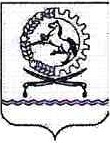 АДМИНИСТРАЦИЯОРЛОВСКОГО РАЙОНА РОСТОВСКОЙ ОБЛАСТИПОСТАНОВЛЕНИЕ	30.06.2020	.N2 467	п. ОрловскийО 	внесении	изменений	в постановление	Администрации Орловского района от 28.012019 № 66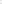 В соответствии с Федеральным законом от 06.10.2003 № 131-ФЗ «Об общих принципах организации местного самоуправления в Российской Федерации», Федеральным законом от 29.12.2012 № 273-ФЗ «Об образовании в Российской Федерации», Администрация Орловского района постановляет:1. Внести в постановление Администрации Орловского района от 28.01.2019 № 66 «Об утверждении размера и методики определения размера платы, взимаемой с родителей (законных представителей), за присмотр и уход за детьми, осваивающими образовательные программы дошкольного образования в муниципальных бюджетных дошкольных образовательных организациях Орловского района Ростовской области» следующие изменения: 1.1. В приложении № 1 пункт 1 изложить в новой редакции: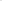 «1. Установить плату, взимаемую с родителей (законных представителей), за присмотр и уход за детьми в расчете на одного воспитанника в день в муниципальных бюджетных образовательных учреждениях Орловского района, реализующих образовательную программу дошкольного образования:1.2. В приложении № 2 в разделе 5 «Представление, согласование и утверждение размера родительской платы за присмотр и уход за детьми» пункт 5.4 изложить в новой редакции:«5.4. Информация об установленной родительской плате подлежит официальному опубликованию в средствах массовой информации и размещению на официальном сайте Администрации Орловского района в информационно-телекоммуникационной сети «Интернет».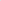 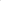 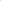 2. Пункты 1.1, 1.2 настоящего постановления вступают в силу с 01.09.2020 года.З. Контроль за выполнением постановления возложить на заместителя главы Администрации Орловского района Михайлову Н.М.Глава Администрации Орловского района
Харенко Ю.В. 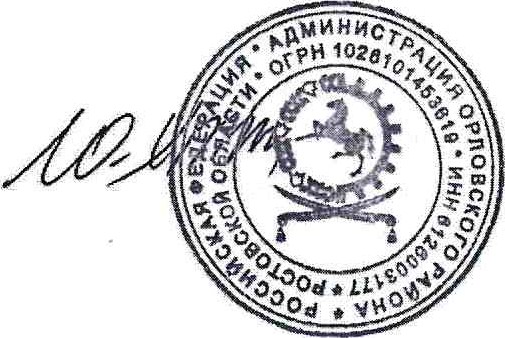 КатегорияРазмер платы за день фактического пребывания воспитанника в муниципальной бюджетной дошкольной об образовательной организацииДля детей, посещающих общеразвивающие группы полного дня от 9 до 10,5 часов61,71Для детей из семей имеющих трех и более несовершеннолетних детей55,32Для детей матерей одиночек55,32Расходы на приобретение питания 98,9297,30/0Расходы на приобретение расходных материалов, используемых для обеспечения соблюдения воспитанниками режима дня и личной гигиены, хозяйственно-бытовое обслуживание в год на одного ребенка 2,742,70/0Всего, расходы на присмотр и уход за детьми в дошкольных образовательных организациях 101,661000/0Размер родительской платы в день на одного ребенка (величина	процентного соотношения 	родительской платы за присмотр и уход за детьми к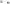 нормативным финансовым за атам 0,60 61,71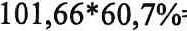 